Zusatzblatt (verbleibt im Pfarramt)zum Meldeformular der Konfirmation vonEinwilligungserklärung:Wir  sind damit einverstanden, dass im Rahmen der Öffentlichkeitsarbeit zur Konfirmation der Kirchengemeinde  Fotos und Daten meines/unseres Kindes   ausschließlich kontextgebunden, wie folgt verwendet werden:Die Veröffentlichung darf in folgenden Medien stattfinden:Eine Verwendung der fotografischen Aufnahmen für andere als die beschriebenen Zwecke ist unzulässig.Die Einwilligung kann jederzeit schriftlich widerrufen werden.Name sowie Geburtsdatum des/der Konfimanden/in_____________________________________________Ort, Datum_____________________________________________      ________________________________________Unterschrift des/der Erziehungsberechn                                 Unterschrift NutzungsberechtigterEvang.-Luth.
Dekanatsbezirk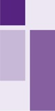 München       MeldeformularKonfirmation       an die kirchenbuchführende Verwaltungsstelle MeldeformularKonfirmation       an die kirchenbuchführende Verwaltungsstelle JahrgangEvang.-Luth.
DekanatsbezirkMünchen       MeldeformularKonfirmation       an die kirchenbuchführende Verwaltungsstelle MeldeformularKonfirmation       an die kirchenbuchführende Verwaltungsstelle Lfd.Nr.Evang.-Luth.
DekanatsbezirkMünchen       MeldeformularKonfirmation       an die kirchenbuchführende Verwaltungsstelle MeldeformularKonfirmation       an die kirchenbuchführende Verwaltungsstelle Unterschrift KirchenbuchführungMeldende Kirchengemeinde/Absender:Meldende Kirchengemeinde/Absender:Weitermeldung an Wohnsitz-Kirchengemeinde:Weitermeldung an Wohnsitz-Kirchengemeinde:Weitermeldung an Wohnsitz-Kirchengemeinde:KONFIRMAND/INName, Geburtsname (falls abweichend)Name, Geburtsname (falls abweichend)Name, Geburtsname (falls abweichend)Name, Geburtsname (falls abweichend)GeschlechtKONFIRMAND/INVornamen (Rufname bitte in Großbuchstaben)Vornamen (Rufname bitte in Großbuchstaben)Vornamen (Rufname bitte in Großbuchstaben)Vornamen (Rufname bitte in Großbuchstaben)Vornamen (Rufname bitte in Großbuchstaben)KONFIRMAND/INGeburtsdatumGeburtsortGeburtsortKonfessionevang.-luth.Konfessionevang.-luth.KONFIRMAND/INTaufdatumTaufort und TaufstätteTaufort und TaufstätteTaufspruchTaufspruchKONFIRMAND/INPLZ, Wohnort, Straße, Hausnummer PLZ, Wohnort, Straße, Hausnummer PLZ, Wohnort, Straße, Hausnummer Beruf (bei Erwachsenen)Beruf (bei Erwachsenen)MUTTER(Erz.berecht.)Name, Geburtsname (falls abweichend)Name, Geburtsname (falls abweichend)Name, Geburtsname (falls abweichend)GeburtsdatumGeburtsdatumMUTTER(Erz.berecht.)Vornamen (Rufname bitte in Großbuchstaben)Vornamen (Rufname bitte in Großbuchstaben)KonfessionFamilienstandFamilienstandMUTTER(Erz.berecht.)Adresse (bei Abweichung der Wohnadresse von der der/s Konfirmandin/en)Adresse (bei Abweichung der Wohnadresse von der der/s Konfirmandin/en)Adresse (bei Abweichung der Wohnadresse von der der/s Konfirmandin/en)Telefonnummer, KontaktTelefonnummer, KontaktVATER(Erz.berecht.)Name, Geburtsname (falls abweichend)Name, Geburtsname (falls abweichend)Name, Geburtsname (falls abweichend)GeburtsdatumGeburtsdatumVATER(Erz.berecht.)Vornamen (Rufname bitte in Großbuchstaben)Vornamen (Rufname bitte in Großbuchstaben)KonfessionFamilienstandFamilienstandVATER(Erz.berecht.)Adresse (bei Abweichung der Wohnadresse von der der/s Konfirmandin/en)Adresse (bei Abweichung der Wohnadresse von der der/s Konfirmandin/en)Adresse (bei Abweichung der Wohnadresse von der der/s Konfirmandin/en)Telefonnummer, KontaktTelefonnummer, KontaktVOLLZUGTaufschein wird zur Einsichtnahme beigelegtTaufschein wird zur Einsichtnahme beigelegtTaufschein wird zur Einsichtnahme beigelegtAusführende/rAusführende/rAusführende/rDenkspruch zur KonfirmationVOLLZUGDatum der KonfirmationStätte der KonfirmationStätte der KonfirmationStätte der KonfirmationStätte der KonfirmationOrt der KonfirmationOrt der KonfirmationVOLLZUGDimissoriale/Zession erteiltDimissoriale/Zession erteiltBemerkung Bemerkung Bemerkung Bemerkung Bemerkung VOLLZUGVOLLZUGAnmeldung zur KonfirmandenzeitDatum, Unterschrift  (Erziehungsberechtigte und Konfirmand/in)Anmeldung zur KonfirmandenzeitDatum, Unterschrift  (Erziehungsberechtigte und Konfirmand/in)Anmeldung zur KonfirmandenzeitDatum, Unterschrift  (Erziehungsberechtigte und Konfirmand/in)Anmeldung zur KonfirmandenzeitDatum, Unterschrift  (Erziehungsberechtigte und Konfirmand/in)Der Vollzug der Konfirmation wird bestätigtDatum, Unterschrift des/der KonfirmierendenDer Vollzug der Konfirmation wird bestätigtDatum, Unterschrift des/der KonfirmierendenDer Vollzug der Konfirmation wird bestätigtDatum, Unterschrift des/der KonfirmierendenName, Vorname der Konfirmandin / des KonfirmandenName, Vorname der Konfirmandin / des KonfirmandenName, Vorname der Konfirmandin / des KonfirmandenName, Vorname der Konfirmandin / des KonfirmandenKonfirmationsdatumKonfirmationsstätteKonfirmationsstätteKonfirmationsstätteSchuleSchuleKlasseReligionslehrer/inE-MailE-MailTelefonHandyKontaktdaten der Eltern / der ErziehungsberechtigtenKontaktdaten der Eltern / der ErziehungsberechtigtenKontaktdaten der Eltern / der ErziehungsberechtigtenName, Vorname Name, Vorname Name, Vorname E-MailTelefonHandyName, Vorname Name, Vorname Name, Vorname E-MailTelefonHandy